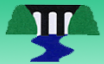 Art and Design Curriculum Progression Key Stage 1LCC QuestionLCC QuestionWhich birds and plants would Little Red Riding Hood find in our park?Which materials should the three little pigs have used to build their house?Which materials should the three little pigs have used to build their house?Why can’t a meerkat live in the North Pole?Why can’t a meerkat live in the North Pole?Why can’t a meerkat live in the North Pole?CYCLE ACYCLE AKnowledgeKnowledgebegin to explore different techniques involved in drawing such as shading, thick and thin lines, patterns and shapes. begin to explore using different surfaces to draw on. using different materials to draw with such as pencils, felt tips, charcoal, crayons, chalk and pastels.experience a range of different artists through history.explore and practise a variety of techniques, e.g. weaving, dyeing and plaiting. explore which textiles are best to use and produce the best result.explore decorating and embellishing their textiles to add detail, colour and effect.experience a range of different artists through history.explore and practise a variety of techniques, e.g. weaving, dyeing and plaiting. explore which textiles are best to use and produce the best result.explore decorating and embellishing their textiles to add detail, colour and effect.experience a range of different artists through history.explore using a variety of different brushes to see what happens.learn the primary colours.experiment with mixing paints to understand tone and secondary colours.experience a range of different artists through history.explore using a variety of different brushes to see what happens.learn the primary colours.experiment with mixing paints to understand tone and secondary colours.experience a range of different artists through history.explore using a variety of different brushes to see what happens.learn the primary colours.experiment with mixing paints to understand tone and secondary colours.experience a range of different artists through history.CYCLE ACYCLE ASkillSkillObservational DrawingsI am proficient in drawing techniques.I can use drawing to develop and share my ideas, experiences and imagination.I can draw lines of varying thickness.I can use dots and lines to demonstrate pattern and texture.I can use different materials to draw, for example pastels, chalk, felt tips.I can use key vocabulary to demonstrate knowledge and understanding in this strand, for example: portrait, self-portrait, line drawing, detail, landscape, cityscape, building, pastels, drawings, line, bold, size, space.TextilesI am proficient in other art, craft and design techniques such as textiles.I can use a wide range of art and design techniques in using colour, pattern and texture.I can show pattern by weaving;I can use a dyeing technique to alter a textile’s colour and pattern.I can decorate textiles with glue or stitching, to add colour and detail.I can use key vocabulary to demonstrate knowledge and understanding in this strand, for example: textiles, fabric, weaving, woven, placemat, loom, alternate, over, under, decoration, decorative, batik dye, dye, wax, resist, crayons, ink, apply, set.TextilesI am proficient in other art, craft and design techniques such as textiles.I can use a wide range of art and design techniques in using colour, pattern and texture.I can show pattern by weaving;I can use a dyeing technique to alter a textile’s colour and pattern.I can decorate textiles with glue or stitching, to add colour and detail.I can use key vocabulary to demonstrate knowledge and understanding in this strand, for example: textiles, fabric, weaving, woven, placemat, loom, alternate, over, under, decoration, decorative, batik dye, dye, wax, resist, crayons, ink, apply, set.PaintingI am proficient in painting techniques.I can improve my mastery of art and design techniques, including painting with a range of materials.I can create a colour palette, demonstrating mixing techniques.I can use a range of paint (acrylic, oil paints, water colours) to create visually interesting pieces.I can use key vocabulary to demonstrate knowledge and understanding in this strand, for example: blend, mix, line, tone, shape, abstract, absorb, colour, impressionism, impressionists.PaintingI am proficient in painting techniques.I can improve my mastery of art and design techniques, including painting with a range of materials.I can create a colour palette, demonstrating mixing techniques.I can use a range of paint (acrylic, oil paints, water colours) to create visually interesting pieces.I can use key vocabulary to demonstrate knowledge and understanding in this strand, for example: blend, mix, line, tone, shape, abstract, absorb, colour, impressionism, impressionists.PaintingI am proficient in painting techniques.I can improve my mastery of art and design techniques, including painting with a range of materials.I can create a colour palette, demonstrating mixing techniques.I can use a range of paint (acrylic, oil paints, water colours) to create visually interesting pieces.I can use key vocabulary to demonstrate knowledge and understanding in this strand, for example: blend, mix, line, tone, shape, abstract, absorb, colour, impressionism, impressionists.LCC QuestionLCC QuestionWhere do leaves go in the winter?Where do leaves go in the winter?Where do leaves go in the winter?Why do we love to be beside the seaside?Why do we love to be beside the seaside?KnowledgeKnowledgeexperiment with shape and pattern, looking at repeated patterns.experiment with different materials to make texture, e.g. sponges.experience a range of different artists through history.experiment with shape and pattern, looking at repeated patterns.experiment with different materials to make texture, e.g. sponges.experience a range of different artists through history.experiment with shape and pattern, looking at repeated patterns.experiment with different materials to make texture, e.g. sponges.experience a range of different artists through history.explore creating a variety of images on different backgrounds with a variety of media, e.g. paper, magazines, etc. experiment with sorting and arranging materials and refining their work. experience a range of different artists through history.explore creating a variety of images on different backgrounds with a variety of media, e.g. paper, magazines, etc. experiment with sorting and arranging materials and refining their work. experience a range of different artists through history.SkillSkillPrintingI am proficient in other art, craft and design techniques such as printing.I can develop a wide range of art and design techniques in using colour and texture.I can copy an original print.I can use a variety of materials, e.g. sponges, fruit, blocks.I can demonstrate a range of techniques, e.g. rolling, pressing, stamping and rubbing.I can use key vocabulary to demonstrate knowledge and understanding in this strand, for example: colour, shape, printing, printmaking, woodcut, relief printing, objects.PrintingI am proficient in other art, craft and design techniques such as printing.I can develop a wide range of art and design techniques in using colour and texture.I can copy an original print.I can use a variety of materials, e.g. sponges, fruit, blocks.I can demonstrate a range of techniques, e.g. rolling, pressing, stamping and rubbing.I can use key vocabulary to demonstrate knowledge and understanding in this strand, for example: colour, shape, printing, printmaking, woodcut, relief printing, objects.PrintingI am proficient in other art, craft and design techniques such as printing.I can develop a wide range of art and design techniques in using colour and texture.I can copy an original print.I can use a variety of materials, e.g. sponges, fruit, blocks.I can demonstrate a range of techniques, e.g. rolling, pressing, stamping and rubbing.I can use key vocabulary to demonstrate knowledge and understanding in this strand, for example: colour, shape, printing, printmaking, woodcut, relief printing, objects.CollageI am proficient in other art, craft and design techniques such as collage.I can develop a wide range of art and design techniques in using texture, line, shape, form and space.I can use a combination of materials that have been cut, torn and glued.I can sort and arrange materials.I can add texture by mixing materials.I can use key vocabulary to demonstrate knowledge and understanding in this strand, for example: collage, squares, gaps, mosaic, features, cut, place, arrange.CollageI am proficient in other art, craft and design techniques such as collage.I can develop a wide range of art and design techniques in using texture, line, shape, form and space.I can use a combination of materials that have been cut, torn and glued.I can sort and arrange materials.I can add texture by mixing materials.I can use key vocabulary to demonstrate knowledge and understanding in this strand, for example: collage, squares, gaps, mosaic, features, cut, place, arrange.CYCLE BLCC QuestionWhat would an alien think about Earth?Why are humans not like tigers?What would ______ find exciting about our town?CYCLE BKnowledgeexplore a variety of materials for sculpting.experiment with joining and constructing. know the correct vocabulary associated with sculpting and construction to demonstrate their understanding of the skill.experience a range of different artists through historylearn from the works of famous artists, studying their techniques and processes. experience a range of different artists through history - Rousseaulearn from the works of famous artists, studying their techniques and processes. experience a range of different artists through history -  LS LowryCYCLE BSkillSculptureI am  proficient in sculpting techniques.I can use sculpture to develop and share my ideas, experiences and imagination.I can use a variety of natural, recycled and manufactured materials for sculpting, e.g. clay, straw and card.I can use a variety of techniques, e.g. rolling, cutting, pinching.I can use a variety of shapes, including lines and texture.I can use key vocabulary to demonstrate knowledge and understanding in this strand, for example: sculpture, statue, model, work, work of art, 3D, land art, sculptor, carving, sculpture, installation, shapes, materials, pyramid, abstract, geometric.Collage/PaintingI can understand the work of a range of artists, craft makers and designers.I can describe the differences and similarities between different practices and disciplines.I can make links to my own work.I can describe the work of famous, notable artists and designers;I can express an opinion on the work of famous, notable artists;I can use inspiration from famous, notable artists to create their own work and compare;I can use key vocabulary to demonstrate knowledge and understanding in this strand: RousseauPainting I can understand the work of a range of artists, craft makers and designers.I can describe the differences and similarities between different practices and disciplines.I can make links to my own work.I can describe the work of famous, notable artists and designers;I can express an opinion on the work of famous, notable artists;I can use inspiration from famous, notable artists to create their own work and compare;I can use key vocabulary to demonstrate knowledge and understanding in this strand: LS Lowry